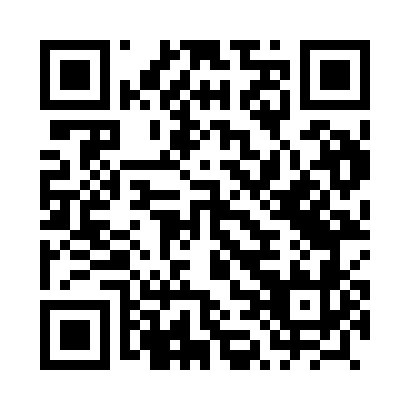 Prayer times for Szczytnica, PolandWed 1 May 2024 - Fri 31 May 2024High Latitude Method: Angle Based RulePrayer Calculation Method: Muslim World LeagueAsar Calculation Method: HanafiPrayer times provided by https://www.salahtimes.comDateDayFajrSunriseDhuhrAsrMaghribIsha1Wed3:035:3112:566:038:2210:402Thu2:595:2912:566:048:2410:433Fri2:565:2712:566:058:2610:464Sat2:525:2512:566:068:2710:495Sun2:485:2412:566:078:2910:526Mon2:455:2212:566:088:3010:557Tue2:425:2012:566:098:3210:598Wed2:415:1912:566:108:3311:029Thu2:405:1712:566:118:3511:0310Fri2:405:1512:566:128:3711:0411Sat2:395:1412:566:138:3811:0412Sun2:385:1212:556:148:4011:0513Mon2:385:1112:556:158:4111:0614Tue2:375:0912:556:158:4311:0615Wed2:375:0812:566:168:4411:0716Thu2:365:0612:566:178:4611:0717Fri2:355:0512:566:188:4711:0818Sat2:355:0312:566:198:4911:0919Sun2:345:0212:566:208:5011:0920Mon2:345:0112:566:218:5111:1021Tue2:335:0012:566:218:5311:1122Wed2:334:5812:566:228:5411:1123Thu2:334:5712:566:238:5511:1224Fri2:324:5612:566:248:5711:1225Sat2:324:5512:566:248:5811:1326Sun2:314:5412:566:258:5911:1427Mon2:314:5312:566:269:0011:1428Tue2:314:5212:566:279:0211:1529Wed2:314:5112:576:279:0311:1530Thu2:304:5012:576:289:0411:1631Fri2:304:4912:576:299:0511:17